Shifting Social Norms as Part of Social and Behavior Change: Training CurriculumSAMPLE TRAINING AGENDASocial Norms Training Agenda – Module 1[DATE][VENUE LOCATION] or [LINK]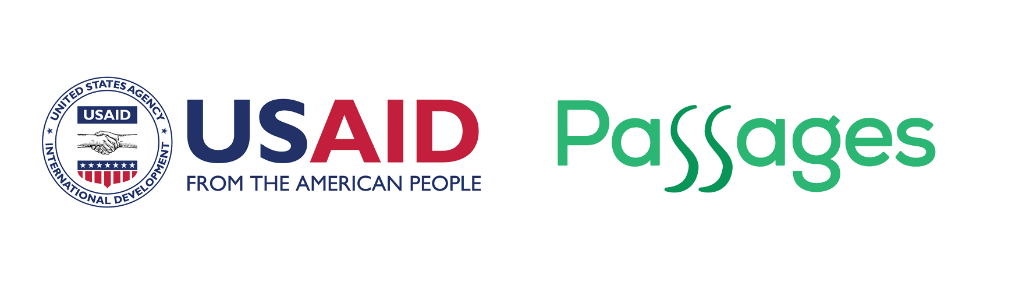 TimeSection2 HoursSession 110 minsIntroductions and Workshop OverviewIntroduce curriculum objectives (if audience is participating in full curriculum), and Module Objectives - core social norms concepts of, how norms can influence program outcomes, and why this is important Before the first Section, include personal/self-reflection intro session, where participants can reflect on how social norms relate to their technical work and lives, both personally and programmatically.45 mins Section 1: Social Norms and Their Relation to BehaviorIntroducing social norms concepts, starting with a reflection on a photo or video on what social norms it representsPlenary and Breakout activity options for understanding norms, beliefs, attitudes, and behaviors; and descriptive and injunctive norms 5-10 minsBreak [optional]30 minsSection 2: Why Norms Matter in Social and Behavior Change Efforts Introduction to three conceptual approaches on social norms and how norms influence health behaviors, 30 minsSection 3: How Social Norms-Shifting Approaches Fit Into And Bring Additional Value to SBCPresentation of 2 or more case studies illustrating why social norms are important to behavior change interventions2 HoursSession 220 minsSection 1 Recap: Social Norms and Their Relation to BehaviorRecap of conceptsIntroduction to the eight features of social norms, and activity on the eight features of social norms 50 minsSection 4: Theories of How Norms Influence BehaviorsPresent different disciplines and theories that underpin how norms change leads to behavior change – and common elements across theoriesOptional slides to allow a deep dive into specific theoriesFacilitator can add activities to allow participants to reflect on how these theories apply to or underpin their own work50 minsSection 5: Developing and using program theories of change.	Discuss why clear theory of change is key for norms-shifting approachesFacilitator can add activities to allow participants to work with their own or a sample theory of change, and elucidate how norms-shifting approaches will work and lead to desired outcomes. 